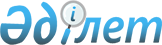 О внесении изменений в приказ исполняющего обязанности Министра финансов Республики Казахстан от 1 июля 2020 года № 648 "Об утверждении Правил проведения пилотного проекта по горизонтальному мониторингу"Приказ Министра финансов Республики Казахстан от 17 ноября 2021 года № 1189. Зарегистрирован в Министерстве юстиции Республики Казахстан 19 ноября 2021 года № 25227
      ПРИКАЗЫВАЮ:
      1. Внести в приказ исполняющего обязанности Министра финансов Республики Казахстан от 1 июля 2020 года № 648 "Об утверждении Правил проведения пилотного проекта по горизонтальному мониторингу" (зарегистрирован в Реестре государственной регистрации нормативных правовых актов под № 20916) следующие изменения:
      преамбулу приказа изложить в следующей редакции: 
      "В соответствии с пунктом 1-1 статьи 68 Кодекса Республики Казахстан "О налогах и других обязательных платежах в бюджет" (Налоговый кодекс) ПРИКАЗЫВАЮ:";
      в Правилах проведения пилотного проекта по горизонтальному мониторингу, утвержденных указанным приказом:
      пункты 6, 7 и 8 изложить в следующей редакции:
      "6. Реализация Пилотного проекта осуществляется в следующие сроки:
      по налогоплательщикам, указанным в подпунктах 1), 3) и 4) пункта 7 настоящих Правил, с даты подписания Соглашения о взаимодействии по 31 декабря 2023 года;
      по налогоплательщикам, определенным подпунктом 2) пункта 7 настоящих Правил, - в сроки, установленные указанным подпунктом.
      7. Участниками Пилотного проекта являются:
      1) налогоплательщики, являющиеся коммерческой организацией, за исключением государственных предприятий, одновременно соответствующих на дату подачи заявления о заключении Соглашения о взаимодействии следующим условиям:
      сумма стоимостных балансов фиксированных активов на конец налогового периода согласно декларации налогоплательщика по корпоративному подоходному налогу за год, предшествующий году, в котором подается заявление о заключении Соглашения о взаимодействии, составляет не менее 325000-кратного месячного расчетного показателя, установленного законом о республиканском бюджете и действующего на конец года, в котором подается заявление о заключении Соглашения о взаимодействии;
      сумма уплаченных налогоплательщиком налогов, других обязательных платежей в бюджет и социальных платежей по его обязательствам без учета возврата налога на добавленную стоимость составляет не менее 1 (одного) миллиарда тенге за календарный год, предшествующий году, в котором подается заявление о заключении Соглашения о взаимодействии;
      ведение налогоплательщиком бухгалтерского и налогового учетов с использованием программного обеспечения, предназначенного для автоматизации бухгалтерского и (или) налогового учетов;
      наличие финансовой отчетности за финансовый год, предшествующий периоду, в котором подается заявление о заключении Соглашения о взаимодействии, которая подтверждается аудиторским заключением аудиторской организации, в случае его наличия;
      наличие системы внутреннего контроля;
      низкий или средний уровень риска налогоплательщика согласно оценке, применяемой в соответствии с главой 17 Налогового кодекса органами государственных доходов системы управления рисками, по состоянию на дату подачи заявления о заключении Соглашения о взаимодействии;
      2) налогоплательщики, контрольный пакет акций которых принадлежит национальному управляющему холдингу, либо аффилированные с ними юридические лица, а также юридические лица, 50 процентов акций и более которых принадлежит указанным юридическим лицам.
      При этом реализация пилотного проекта по горизонтальному мониторингу осуществляется в следующие сроки:
      по налогоплательщикам в сфере телекоммуникаций – с 1 августа 2020 года по 31 декабря 2023 года;
      по налогоплательщикам в сфере транспортировки газа – с 1 июля 2021 года по 31 декабря 2023 года;
      по налогоплательщикам в сфере электроэнергетики, в том числе по управляющим (головным) компаниям – с 1 апреля 2021 года по 31 декабря 2023 года;
      по налогоплательщикам горнорудной отрасли – с 1 апреля 2021 года по 31 декабря 2023 года;
      по налогоплательщикам в сфере грузовых перевозок, транспортировки нефти, нефтедобывающей и нефтеперерабатывающей отраслей – с 1 января 2022 года по 31 декабря 2023 года;
      по налогоплательщикам в сфере авиации – с 1 января 2023 года по 31 декабря 2023 года;
      3) поверенные лица (оператор) и (или) недропользователь (недропользователи), указанные в соглашении (контракте) о разделе продукции, заключенном между Правительством Республики Казахстан или компетентным органом и недропользователем, осуществляющие деятельность на нефтегазоконденсатном или морском месторождении в соответствии с указанными соглашениями (контрактами), а также их дочерние или связанные компании;
      4) организации, реализующие инвестиционные приоритетные проекты.
      8. Перечень налогоплательщиков (далее – перечень), указанных в подпункте 2) пункта 7 настоящих Правил, утверждается Комитетом и размещается на интернет-ресурсе Комитета в течение 5 (пяти) рабочих дней с даты его утверждения.
      Налогоплательщики, включенные в перечень, становятся участниками Пилотного проекта в соответствии с датами, определенными подпунктом 2) пункта 7 настоящих Правил и заключают Соглашения о взаимодействии в течение 15 (пятнадцати) рабочих дней с даты размещения перечня на интернет-ресурсе Комитета.";
      пункты 10 и 11 изложить в следующей редакции:
      "10. Заявление для участия в предпроектной работе налогоплательщиками, указанными в подпунктах 1), 3) и 4) пункта 7 настоящих Правил, направляется в Комитет на добровольной основе и в произвольной форме.
      Заявление подается в явочном порядке или направляется по почте заказным письмом с уведомлением. Датой поступления Заявления является дата его приема Комитетом.
      Рассмотрение Заявления осуществляется в течение 10 (десяти) рабочих дней с момента поступления.
      Комитет по итогам рассмотрения Заявления:
      1) письменно сообщает налогоплательщику о согласии заключить с налогоплательщиком Соглашение о взаимодействии с приложением 2 (двух) экземпляров, подписанных первым руководителем Комитета либо лицом, его замещающим;
      2) при несоответствии налогоплательщика условиям, установленным подпунктом 1), 3) и 4) пункта 7 настоящих Правил, направляет письменный отказ в подписании Соглашения о взаимодействии с указанием обоснованных причин.
      11. Предпроектная работа по изучению и подготовке системы внутреннего контроля и учетных информационных систем, необходимых для вступления налогоплательщиков в горизонтальный мониторинг, регулируется в рамках Соглашения о взаимодействии.
      При этом срок реализации предпроектной работы составляет 12 (двенадцать) месяцев с даты заключения Соглашения о взаимодействии. Срок реализации предпроектной работы продлевается по согласованию сторон, но не более чем на 6 (шесть) месяцев.
      Права и обязанности налогоплательщиков, органов государственных доходов, условия соблюдения налоговой тайны и сохранения режима конфиденциальности в отношении получаемой информации в рамках предпроектной работы регулируются также Соглашением о взаимодействии.
      В рамках Соглашения о взаимодействии для изучения и диагностики системы внутреннего контроля, изучения и диагностики информационных систем, дальнейшего обмена информацией между налогоплательщиком и Комитетом утверждается дорожная карта с указанием мероприятий, сроков реализации и ответственных лиц.
      Предпроектная работа проводится дистанционно как (в том числе посредством предоставления налогоплательщиком удаленного доступа к учетным данным и системе внутреннего контроля), так с выездом по месту нахождения участника Пилотного проекта и (или) нахождению его основных активов (при необходимости физической проверки системы внутреннего контроля налогоплательщика и его информационных систем).
      По итогам предпроектной работы и выработки требований по вопросам достоверности и полноты к системе внутреннего контроля, учетным информационным системам и к системе информационного обмена данными Комитет направляет участнику Пилотного проекта в произвольной форме рекомендации по приведению в соответствие системы внутреннего контроля, информационных систем и системы информационного обмена данными.";
      пункт 19 изложить в следующей редакции:
      "19. Ответы на запросы и письма, предусмотренные Соглашением о пилотном проекте и настоящими Правилами, направляются участником Пилотного проекта посредством электронной почты, нарочно либо по почте заказным письмом с уведомлением по адресам, указанным в Соглашении о пилотном проекте, в пределах сроков, установленных в запросах, Соглашением о пилотном проекте и настоящими Правилами, и подписываются руководителем участника Пилотного проекта либо лицом, его замещающим.
      Разъяснения по вопросам исполнения налоговых обязательств, а также предварительные разъяснения по планируемым сделкам представляются в порядке, предусмотренном Административным процедурно-процессуальным кодексом Республики Казахстан.
      Запрос о предоставлении предварительного разъяснения подается участником Пилотного проекта в Комитет в письменной форме с приложением документов, подтверждающих сведения, указанные в таком запросе.
      В ходе подготовки предварительного разъяснения по вопросам, требующим уточнения и имеющим значение для подготовки предварительного разъяснения, Комитет приглашает участника Пилотного проекта для получения дополнительных пояснений.
      При этом разъяснения по вопросам исполнения налоговых обязательств, а также предварительные разъяснения по планируемым сделкам представляются в пределах сведений и документов, представленных участником проекта, которые учитываются при возникновении спорных вопросов.".
      2. Комитету государственных доходов Министерства финансов Республики Казахстан в установленном законодательством Республики Казахстан порядке обеспечить:
      1) государственную регистрацию настоящего приказа в Министерстве юстиции Республики Казахстан;
      2) размещение настоящего приказа на интернет-ресурсе Министерства финансов Республики Казахстан;
      3) в течение десяти рабочих дней после государственной регистрации настоящего приказа в Министерстве юстиции Республики Казахстан представление в Департамент юридической службы Министерства финансов Республики Казахстан сведений об исполнении мероприятий, предусмотренных подпунктами 1) и 2) настоящего пункта.
      3. Настоящий приказ вводится в действие по истечении десяти календарных дней после дня его первого официального опубликования.
					© 2012. РГП на ПХВ «Институт законодательства и правовой информации Республики Казахстан» Министерства юстиции Республики Казахстан
				
      Министр финансовРеспублики Казахстан                                                             Е. Жамаубаев
